Return form to:	JHU Alumni AwardsSan Martin Center, 2nd Floor 3400 N. Charles Street Baltimore, MD 21218-2696 | FAX: 410-516-6858 | EMAIL:  joneill7@jhu.edu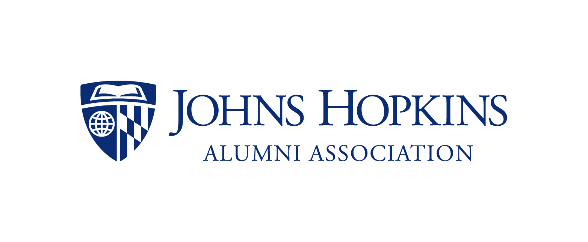 ABOUT THE NOMINEE/GROUP LEADERABOUT THE NOMINEE/GROUP LEADERABOUT THE NOMINEE/GROUP LEADERABOUT THE NOMINEE/GROUP LEADERABOUT THE NOMINEE/GROUP LEADERABOUT THE NOMINEE/GROUP LEADERFirst NameFirst NameMiddle NameMiddle NameLast NameLast NameStreet AddressStreet AddressStreet AddressStreet AddressApt/SuiteApt/SuiteCityState/ProvinceState/ProvinceZIP/Postal CodeZIP/Postal CodeCountryHome PhoneHome PhoneHome PhoneWork PhoneWork PhoneWork PhoneEmail AddressEmail AddressEmail AddressEmail AddressEmail AddressEmail AddressI wish to nominate this candidate or group forI wish to nominate this candidate or group forI wish to nominate this candidate or group forI wish to nominate this candidate or group forI wish to nominate this candidate or group forI wish to nominate this candidate or group forPlease select one… Distinguished Alumnus/a Award Heritage Award Woodrow Wilson Award Global Achievement Award Outstanding Recent Graduate Award Community Hero AwardPlease select one… Distinguished Alumnus/a Award Heritage Award Woodrow Wilson Award Global Achievement Award Outstanding Recent Graduate Award Community Hero AwardPlease select one… Distinguished Alumnus/a Award Heritage Award Woodrow Wilson Award Global Achievement Award Outstanding Recent Graduate Award Community Hero AwardPlease select one… Distinguished Alumnus/a Award Heritage Award Woodrow Wilson Award Global Achievement Award Outstanding Recent Graduate Award Community Hero AwardPlease select one… Distinguished Alumnus/a Award Heritage Award Woodrow Wilson Award Global Achievement Award Outstanding Recent Graduate Award Community Hero AwardPlease select one… Distinguished Alumnus/a Award Heritage Award Woodrow Wilson Award Global Achievement Award Outstanding Recent Graduate Award Community Hero AwardPlease provide the specific reasons for this person’s or group’s nomination in a 250-word summary. Additional information, such as a CV, letters of support, or background information on industry-specific or community-related accolades, should be attached separately and submitted along with this form by the application deadline. The committee will review no more than four pages of material, including this form.Please provide the specific reasons for this person’s or group’s nomination in a 250-word summary. Additional information, such as a CV, letters of support, or background information on industry-specific or community-related accolades, should be attached separately and submitted along with this form by the application deadline. The committee will review no more than four pages of material, including this form.Please provide the specific reasons for this person’s or group’s nomination in a 250-word summary. Additional information, such as a CV, letters of support, or background information on industry-specific or community-related accolades, should be attached separately and submitted along with this form by the application deadline. The committee will review no more than four pages of material, including this form.Please provide the specific reasons for this person’s or group’s nomination in a 250-word summary. Additional information, such as a CV, letters of support, or background information on industry-specific or community-related accolades, should be attached separately and submitted along with this form by the application deadline. The committee will review no more than four pages of material, including this form.Please provide the specific reasons for this person’s or group’s nomination in a 250-word summary. Additional information, such as a CV, letters of support, or background information on industry-specific or community-related accolades, should be attached separately and submitted along with this form by the application deadline. The committee will review no more than four pages of material, including this form.Please provide the specific reasons for this person’s or group’s nomination in a 250-word summary. Additional information, such as a CV, letters of support, or background information on industry-specific or community-related accolades, should be attached separately and submitted along with this form by the application deadline. The committee will review no more than four pages of material, including this form.ABOUT THE NOMINATORABOUT THE NOMINATORABOUT THE NOMINATORABOUT THE NOMINATORABOUT THE NOMINATORABOUT THE NOMINATORFirst NameFirst NameMiddle NameMiddle NameLast NameLast NameStreet AddressStreet AddressStreet AddressStreet AddressApt/SuiteApt/SuiteCityState/ProvinceState/ProvinceZIP/Postal CodeZIP/Postal CodeCountryHome PhoneHome PhoneHome PhoneWork PhoneWork PhoneWork PhoneEmail AddressEmail AddressEmail AddressEmail AddressEmail AddressEmail Address